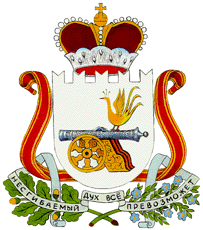 АДМИНИСТРАЦИЯ  ДОБРОМИНСКОГО СЕЛЬСКОГО ПОСЕЛЕНИЯ                     ГЛИНКОВСКОГО РАЙОНА      СМОЛЕНСКОЙ ОБЛАСТИ                              П О С Т А Н О В Л Е Н И Е от "26 "декабря   2018 г.                                                     № 60В целях приведения нормативного правового акта в соответствие с действующим законодательством Российской ФедерацииАдминистрация Доброминского сельского поселения  п о с т а н о в л я е т:Внести  изменения в постановление Администрации Доброминского сельского поселения Глинковского района Смоленской области от 05.06.2017г. № 31 «Об определении форм участия граждан в обеспечении первичных мер пожарной безопасности, в том числе в деятельности добровольной пожарной охраны на территории Доброминского сельского поселения Глинковского района Смоленской области следующие изменения:1.1 В пункте 1 п.п. 1.1 после слов «….на работе и в быту» добавить слова «на добровольной основе».       2.Настоящее постановление подлежит официальному обнародованию.    3.Контроль за исполнением настоящего постановления оставляю за собой.Глава муниципального образованияДоброминского сельского поселенияГлинковского района Смоленской области                                  Л.В. ЛарионоваО внесении изменений в постановление Администрации от 05.06.2017г. № 31 «Об определении форм участия граждан в обеспечении первичных мер пожарной  безопасности, в том числе в деятельности добровольной пожарной охраны на территории  Доброминского сельского поселения Глинковского района Смоленской области»